МИНИСТЕРСТВО ПРОСВЕЩЕНИЯ
РОССИЙСКОЙ ФЕДЕРАЦИИ(МИНПРОСВЕЩЕНИЯ РОССИИ)П Р И К А ЗО внесении изменений в Порядок организации и осуществления образовательной деятельности по основным общеобразовательным программам – образовательным программам начального общего, основного общего и среднего общего образования, утвержденный приказом Министерства просвещения Российской Федерации от 22 марта 2021 г. № 115В соответствии с частью 11 статьи 13 Федерального закона 
от 29 декабря 2012 г. № 273-ФЗ «Об образовании в Российской Федерации» (Собрание законодательства Российской Федерации, 2012, № 53, ст. 7598; 2019, 
№ 30, ст. 4134), пунктом 1 и подпунктом 4.2.5 пункта 4 Положения 
о Министерстве просвещения Российской Федерации, утвержденного постановлением Правительства Российской Федерации от 28 июля 2018 г. № 884 (Собрание законодательства Российской Федерации, 2018, № 32, ст. 5343), 
п р и к а з ы в а ю:1. Утвердить прилагаемые изменения, которые вносятся в Порядок организации и осуществления образовательной деятельности по основным общеобразовательным программам - образовательным программам начального общего, основного общего и среднего общего образования, утвержденный приказом Министерства просвещения Российской Федерации от 22 марта 2021 г. № 115 (зарегистрирован Министерством юстиции Российской Федерации 20 апреля 2021 г., регистрационный № 63180) с изменениями, внесенными приказами Министерства просвещения Российской Федерации от 11 февраля 2022 г. № 69 (зарегистрирован Министерством юстиции Российской Федерации 22 марта 2022 г., регистрационный № 67817) и от 7 октября 2022 г. № 888 (зарегистрирован Министерством юстиции Российской Федерации       2022 г., регистрационный    №  ).2. Настоящий приказ вступает в силу с 1 марта 2023 г. и действует до 1 сентября 2027 года.УТВЕРЖДЕНЫприказом Министерства просвещенияРоссийской Федерацииот «___» ___________2022 г. №_____ИЗМЕНЕНИЯ, которые вносятся в  приказ Министерства просвещения Российской Федерации от 22 марта 2021 г. № 115 «Об утверждении Порядка организации и осуществления образовательной деятельности по основным общеобразовательным программам – образовательным программам начального общего, основного общего и среднего общего образования»Пункты 11 и 12 изложить в следующей редакции:«11. Общеобразовательные программы самостоятельно разрабатываются 
и утверждаются Организациями12 .Организации, осуществляющие образовательную деятельность по имеющим государственную аккредитацию общеобразовательным программам, разрабатывают образовательные программы в соответствии с федеральными государственными образовательными стандартами и соответствующими федеральными основными общеобразовательными программами. Содержание и планируемые результаты разработанных образовательными организациями образовательных программ должны быть не ниже соответствующих содержания и планируемых результатов федеральных основных общеобразовательных программ13.Организация, осуществляющая образовательную деятельность по имеющим государственную аккредитацию образовательным программам основного общего, среднего общего образования, при разработке соответствующей общеобразовательной программы вправе предусмотреть перераспределение предусмотренного в федеральном учебном плане времени на изучение учебных предметов, по которым не проводится государственная итоговая аттестация, в пользу изучения иных учебных предметов, в том числе на организацию углубленного изучения отдельных учебных предметов и профильное обучение14. Обучающиеся обязаны добросовестно осваивать образовательную программу, выполнять индивидуальный учебный план, в том числе посещать предусмотренные учебным планом или индивидуальным учебным планом учебные занятия, осуществлять самостоятельную подготовку к занятиям, выполнять задания, данные педагогическими работниками в рамках образовательной программы15.Самостоятельная подготовка обучающихся к занятиям, выполнение обучающимися заданий, данных педагогическими работниками в рамках образовательной программы для выполнения во внеучебное время 
(далее – домашнее задание), осуществляются обучающимися в домашних и иных условиях, в том числе в цифровой образовательной среде, и предусматривают выполнение обучающимися письменных и устных, практических, творческих, проектных, исследовательских работ в целях совершенствования, развития 
и практического применения формируемых в ходе урока предметных знаний 
и умений, универсальных учебных действий и их использования для решения учебных, учебно-познавательных и учебно-практических задач в соответствии 
с планируемыми результатами рабочей программы учебного предмета.Определение объема домашних заданий осуществляется педагогическими работниками в соответствии с Санитарно-эпидемиологическими требованиями 
и правилами, Гигиеническими нормативами с учетом возрастных, психофизических особенностей, способностей и интересов обучающихся.12. Общеобразовательная программа включает в себя учебный план, календарный учебный график, рабочие программы учебных предметов, курсов, дисциплин (модулей), оценочные и методические материалы, федеральную рабочую программу воспитания и федеральный календарный план воспитательной работы.При разработке основной общеобразовательной программы организации, осуществляющие образовательную деятельность по имеющим государственную аккредитацию общеобразовательным программам, предусматривают непосредственное применение при реализации обязательной части образовательной программы начального общего образования федеральных рабочих программ по учебным предметам «Русский язык», «Литературное чтение» 
и «Окружающий мир», а при реализации обязательной части образовательных программ основного общего и среднего общего образования федеральных рабочих программ по учебным предметам «Русский язык», «Литература», «История», «Обществознание», «География» и «Основы безопасности жизнедеятельности»16.Организации, осуществляющие образовательную деятельность по имеющим государственную аккредитацию общеобразовательным программам, вправе предусмотреть применение федерального учебного плана, и (или) федерального календарного учебного графика, и (или) не указанных в настоящем пункте федеральных рабочих программ учебных предметов, курсов, дисциплин (модулей). В этом случае соответствующая учебно-методическая документация 
не разрабатывается17.Организации, осуществляющие образовательную деятельность по имеющим государственную аккредитацию общеобразовательным программам, вправе наряду с мероприятиями, включенными в федеральный календарный план воспитательной работы, проводить иные мероприятия согласно федеральной рабочей программе воспитания18.».2. Сноску «13» к абзацу второму пункта 11 изложить в новой редакции:«13 Часть 61 статьи 12 Федерального закона № 273-ФЗ (Собрание законодательства Российской Федерации, 2012, № 53, ст. 7598; 2022, № 39, ст. 6541».3. Сноску «14» к абзацу третьему пункта 11 изложить в новой редакции:«14 Часть 62 статьи 12 Федерального закона № 273-ФЗ (Собрание законодательства Российской Федерации, 2012, № 53, ст. 7598; 2022, № 39, ст. 6541.».4. Дополнить новой сноской «15» к абзацу четвертому пункта 11 следующего содержания:«15 Пункт 1 части 1 статьи 43 Федерального закона № 273-ФЗ (Собрание законодательства Российской Федерации, 2012, № 53, ст. 7598).».4. Дополнить новыми сносками «16» - «18» к пункту 12 следующего содержания:«16 Часть 63 статьи 12 Федерального закона № 273-ФЗ (Собрание законодательства Российской Федерации, 2012, № 53, ст. 7598; 2022, № 39, ст. 6541).«17 Часть 64 статьи 12 Федерального закона № 273-ФЗ (Собрание законодательства Российской Федерации, 2012, № 53, ст. 7598; 2022, № 39, ст. 6541).«18 Часть 4 статьи 121 Федерального закона № 273-ФЗ (Собрание законодательства Российской Федерации, 2012, № 53, ст. 7598; 2020, № 31, ст. 5063; 2022, № 39, ст. 6541).».5. Сноски «15» - «57» к абзацам первому и второму пункта 13, абзацу первому пункта 14, пункту 15, абзацам первому и второму пункта 16, пункту 17, абзацам второму - четвертому пункта 18, абзацу второму пункта 19, абзацу второму пункта 20, абзацу третьему пункта 21, абзацу второму пункта 22, пункту 23, абзацу первому пункта 24, пункту 25, абзацам первому, третьему и пятому - девятому пункта 26, абзацам первому, шестому, седьмому и девятому - одиннадцатому 
пункта 27, абзацам первому и второму пункта 28, абзацам первому и второму 
пункта 29, абзацу третьему пункта 31, абзацам первому и второму пункта 40 считать соответственно сносками считать соответственно сносками «19» - «61».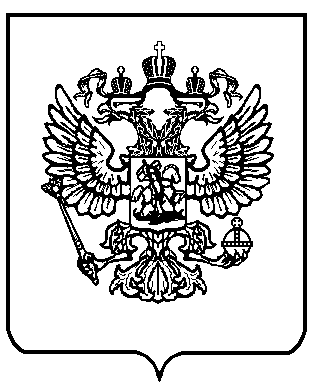 «      »                          2022 г.Москва№  ______МинистрС.С. Кравцов